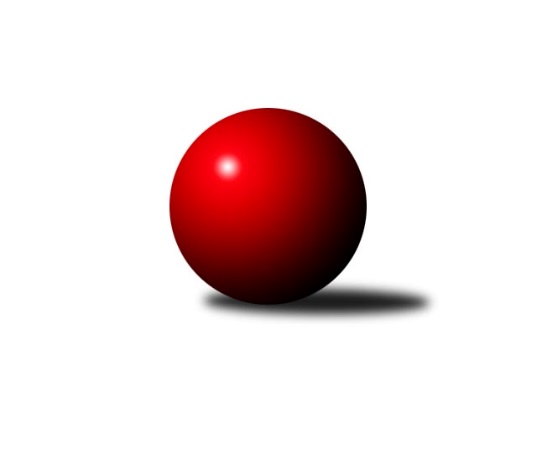 Č.3Ročník 2015/2016	10.10.2015Nejlepšího výkonu v tomto kole: 3521 dosáhlo družstvo: Spartak Rokytnice nad Jizerou3.KLM B 2015/2016Výsledky 3. kolaSouhrnný přehled výsledků:Spartak Rokytnice nad Jizerou	- TJ Sparta Kutná Hora	5:3	3521:3483	12.5:11.5	10.10.TJ Sokol Tehovec 	- SK Plaston Šluknov	5:3	3212:3186	15.0:9.0	10.10.TJ Start Rychnov n. Kn.	- SK Žižkov Praha	4:4	3399:3314	12.5:11.5	10.10.KK Kosmonosy 	- TJ Sokol Benešov 	6:2	3321:3200	14.5:9.5	10.10.SKK Primátor Náchod 	- TJ Narex Česká Lípa 	5:3	3278:3259	14.0:10.0	10.10.TJ Tesla Pardubice 	- TJ Lokomotiva Trutnov 	5:3	3213:3082	12.0:12.0	10.10.SK Plaston Šluknov	- SKK Primátor Náchod 	3:5	3075:3113	11.5:12.5	26.9.Tabulka družstev:	1.	KK Kosmonosy	3	3	0	0	19.0 : 5.0 	40.5 : 31.5 	 3322	6	2.	SKK Primátor Náchod	3	3	0	0	16.0 : 8.0 	41.5 : 30.5 	 3191	6	3.	TJ Narex Česká Lípa	3	2	0	1	14.0 : 10.0 	35.5 : 36.5 	 3170	4	4.	TJ Sokol Tehovec	3	2	0	1	13.0 : 11.0 	40.5 : 31.5 	 3252	4	5.	Spartak Rokytnice nad Jizerou	3	2	0	1	13.0 : 11.0 	36.5 : 35.5 	 3484	4	6.	TJ Tesla Pardubice	3	2	0	1	12.0 : 12.0 	37.5 : 34.5 	 3180	4	7.	TJ Lokomotiva Trutnov	3	1	0	2	12.0 : 12.0 	35.5 : 36.5 	 3256	2	8.	TJ Sparta Kutná Hora	3	1	0	2	11.0 : 13.0 	33.5 : 38.5 	 3331	2	9.	TJ Sokol Benešov	3	1	0	2	10.0 : 14.0 	33.0 : 39.0 	 3278	2	10.	TJ Start Rychnov n. Kn.	3	0	1	2	8.0 : 16.0 	33.0 : 39.0 	 3236	1	11.	SK Žižkov Praha	3	0	1	2	7.0 : 17.0 	32.5 : 39.5 	 3241	1	12.	SK Plaston Šluknov	3	0	0	3	9.0 : 15.0 	32.5 : 39.5 	 3131	0Podrobné výsledky kola:	 Spartak Rokytnice nad Jizerou	3521	5:3	3483	TJ Sparta Kutná Hora	Petr Janouch	134 	 183 	 139 	149	605 	 3.5:0.5 	 564 	 128	161 	 126	149	Vladimír Holý	Petr Mařas	151 	 150 	 159 	153	613 	 2:2 	 594 	 152	155 	 142	145	Dušan Hrčkulák	Zdeněk st. Novotný st.	149 	 166 	 128 	122	565 	 1:3 	 571 	 153	147 	 130	141	Petr Dus	Jan Mařas	124 	 134 	 139 	141	538 	 2:2 	 526 	 141	142 	 132	111	Vojtěch Kosina	Slavomír Trepera	163 	 149 	 124 	160	596 	 2:2 	 597 	 143	154 	 152	148	Jiří Barbora	Milan Valášek	164 	 155 	 156 	129	604 	 2:2 	 631 	 146	172 	 151	162	Michal Hrčkulákrozhodčí: Nejlepší výkon utkání: 631 - Michal Hrčkulák	 TJ Sokol Tehovec 	3212	5:3	3186	SK Plaston Šluknov	Jiří Šťastný	138 	 135 	 154 	130	557 	 4:0 	 508 	 130	127 	 127	124	František Tomík	Jaroslav Procházka	161 	 157 	 132 	137	587 	 3:1 	 550 	 121	150 	 121	158	Radek Marušák	Jakub Šmidlík	139 	 117 	 132 	131	519 	 3:1 	 487 	 108	135 	 129	115	Jan Sklenář	Martin Bílek *1	115 	 119 	 151 	138	523 	 1:3 	 561 	 139	148 	 131	143	Josef Rubanický	Martin Hrouda	124 	 149 	 125 	127	525 	 2:2 	 546 	 120	135 	 144	147	Petr Kohlíček	Petr Šmidlík	124 	 117 	 141 	119	501 	 2:2 	 534 	 115	122 	 129	168	Petr Vajnarrozhodčí: střídání: *1 od 61. hodu Petr SeidlNejlepší výkon utkání: 587 - Jaroslav Procházka	 TJ Start Rychnov n. Kn.	3399	4:4	3314	SK Žižkov Praha	Dalibor Ksandr	127 	 152 	 126 	129	534 	 0.5:3.5 	 570 	 127	159 	 145	139	Martin Beran	Jaroslav Šmejda	139 	 133 	 143 	129	544 	 1:3 	 580 	 153	160 	 125	142	Jiří Zetek	Vojtěch Šípek	136 	 139 	 148 	151	574 	 3:1 	 521 	 125	148 	 125	123	Zdeněk Slezák	Jiří Brouček *1	131 	 127 	 138 	131	527 	 2:2 	 534 	 145	123 	 134	132	Luboš Kocmich	Jaroslav Kejzlar	134 	 155 	 159 	131	579 	 2:2 	 580 	 151	152 	 139	138	Stanislav Schuh	Martin Čihák	166 	 159 	 154 	162	641 	 4:0 	 529 	 131	137 	 134	127	Jindřich Valorozhodčí: střídání: *1 od 65. hodu Radek JungNejlepší výkon utkání: 641 - Martin Čihák	 KK Kosmonosy 	3321	6:2	3200	TJ Sokol Benešov 	Jiří Vondráček	124 	 130 	 135 	145	534 	 2:2 	 549 	 153	120 	 157	119	Dušan Dvořák	Tomáš Bajtalon	122 	 128 	 145 	160	555 	 3:1 	 495 	 123	121 	 122	129	Jaroslav Franěk	Dušan Plocek	133 	 128 	 142 	148	551 	 3:1 	 514 	 124	144 	 126	120	Miroslav Šostý	Luboš Beneš	144 	 130 	 157 	137	568 	 3:1 	 562 	 138	152 	 139	133	Ivan Januš	Pavel Říha	137 	 129 	 151 	125	542 	 1:3 	 540 	 141	136 	 128	135	Tomáš Čožík	Věroslav Řípa	154 	 133 	 145 	139	571 	 2.5:1.5 	 540 	 147	135 	 119	139	Vladimír Matějkarozhodčí: Nejlepší výkon utkání: 571 - Věroslav Řípa	 SKK Primátor Náchod 	3278	5:3	3259	TJ Narex Česká Lípa 	Daniel Balcar	115 	 132 	 146 	147	540 	 1:3 	 591 	 149	149 	 139	154	Vladimír Ludvík	Aleš Tichý	117 	 144 	 127 	125	513 	 3:1 	 493 	 114	135 	 137	107	Jiří Ludvík	Jan Adamů	140 	 129 	 142 	141	552 	 2:2 	 558 	 139	137 	 147	135	Martin Najman	Tomáš Majer	127 	 148 	 155 	134	564 	 3:1 	 533 	 150	117 	 139	127	Marek Kyzivát	Tomáš Adamů	126 	 136 	 125 	130	517 	 1:3 	 537 	 137	147 	 116	137	Petr Steinz	Tomáš Jirout	151 	 154 	 149 	138	592 	 4:0 	 547 	 144	145 	 130	128	Miroslav Malýrozhodčí: Nejlepší výkon utkání: 592 - Tomáš Jirout	 TJ Tesla Pardubice 	3213	5:3	3082	TJ Lokomotiva Trutnov 	Vít Veselý	117 	 133 	 125 	136	511 	 1:3 	 510 	 121	140 	 128	121	Marek Plšek	Martin Hubáček	131 	 147 	 149 	163	590 	 3.5:0.5 	 511 	 131	117 	 142	121	Michal Vlček	Bedřich Šiška *1	134 	 143 	 99 	137	513 	 0:4 	 567 	 141	153 	 129	144	Miroslav Kužel	Ladislav Zemánek	122 	 136 	 137 	117	512 	 2.5:1.5 	 481 	 122	125 	 105	129	Jaroslav Jeníček	Milan Vaněk	126 	 134 	 142 	124	526 	 1:3 	 528 	 131	137 	 120	140	Tomáš Ryšavý	Michal Talacko	152 	 135 	 142 	132	561 	 4:0 	 485 	 112	132 	 119	122	Karel Kratochvílrozhodčí: střídání: *1 od 91. hodu Michal ŠicNejlepší výkon utkání: 590 - Martin Hubáček	 SK Plaston Šluknov	3075	3:5	3113	SKK Primátor Náchod 	Jan Koldan	136 	 115 	 132 	130	513 	 1:3 	 530 	 123	121 	 144	142	Tomáš Jirout	Petr Kohlíček	127 	 132 	 137 	119	515 	 2:2 	 509 	 122	136 	 120	131	Jan Adamů	Jan Sklenář	121 	 141 	 106 	131	499 	 1:3 	 549 	 128	121 	 146	154	Martin Kováčik	Radek Marušák	132 	 128 	 149 	123	532 	 2.5:1.5 	 504 	 116	114 	 149	125	Daniel Balcar *1	Petr Vajnar	121 	 124 	 118 	125	488 	 3:1 	 482 	 140	109 	 115	118	Tomáš Adamů	Josef Rubanický	151 	 127 	 126 	124	528 	 2:2 	 539 	 140	145 	 113	141	Tomáš Majerrozhodčí: střídání: *1 od 61. hodu Aleš TichýNejlepší výkon utkání: 549 - Martin KováčikPořadí jednotlivců:	jméno hráče	družstvo	celkem	plné	dorážka	chyby	poměr kuž.	Maximum	1.	Petr Mařas 	Spartak Rokytnice nad Jizerou	607.67	385.7	222.0	1.0	1/1	(613)	2.	Martin Čihák 	TJ Start Rychnov n. Kn.	600.50	390.0	210.5	1.5	2/3	(641)	3.	Slavomír Trepera 	Spartak Rokytnice nad Jizerou	592.33	392.7	199.7	2.0	1/1	(596)	4.	Miroslav Kužel 	TJ Lokomotiva Trutnov 	590.50	366.5	224.0	1.5	2/3	(614)	5.	Michal Hrčkulák 	TJ Sparta Kutná Hora	590.00	382.7	207.3	4.0	3/3	(631)	6.	Milan Valášek 	Spartak Rokytnice nad Jizerou	581.00	378.7	202.3	3.7	1/1	(604)	7.	Petr Janouch 	Spartak Rokytnice nad Jizerou	579.67	388.3	191.3	5.7	1/1	(605)	8.	Jiří Zetek 	SK Žižkov Praha	569.33	374.0	195.3	3.0	3/3	(585)	9.	Jaroslav Procházka 	TJ Sokol Tehovec 	567.25	374.0	193.3	1.3	2/2	(587)	10.	Vladimír Holý 	TJ Sparta Kutná Hora	565.67	372.3	193.3	3.3	3/3	(585)	11.	Věroslav Řípa 	KK Kosmonosy 	565.25	369.8	195.5	1.8	2/2	(571)	12.	Karel Drábek 	TJ Sokol Benešov 	563.00	370.5	192.5	5.0	2/3	(572)	13.	Marek Plšek 	TJ Lokomotiva Trutnov 	562.67	374.3	188.3	4.0	3/3	(625)	14.	Jan Mařas 	Spartak Rokytnice nad Jizerou	562.33	370.7	191.7	5.7	1/1	(583)	15.	Jiří Barbora 	TJ Sparta Kutná Hora	561.33	388.3	173.0	2.7	3/3	(597)	16.	Zdeněk st. Novotný  st.	Spartak Rokytnice nad Jizerou	560.67	374.0	186.7	2.7	1/1	(581)	17.	Milan Vaněk 	TJ Tesla Pardubice 	560.25	377.0	183.3	6.3	2/2	(587)	18.	Jiří Vondráček 	KK Kosmonosy 	560.00	358.5	201.5	2.0	2/2	(586)	19.	Luboš Beneš 	KK Kosmonosy 	559.50	358.0	201.5	2.5	2/2	(568)	20.	Dušan Hrčkulák 	TJ Sparta Kutná Hora	558.33	363.7	194.7	5.3	3/3	(594)	21.	Stanislav Schuh 	SK Žižkov Praha	557.00	366.3	190.7	5.3	3/3	(580)	22.	Ivan Januš 	TJ Sokol Benešov 	556.67	362.7	194.0	3.7	3/3	(569)	23.	Dušan Plocek 	KK Kosmonosy 	555.75	377.0	178.8	4.0	2/2	(572)	24.	Tomáš Bajtalon 	KK Kosmonosy 	555.00	365.8	189.3	2.0	2/2	(571)	25.	Martin Beran 	SK Žižkov Praha	554.33	360.3	194.0	7.0	3/3	(570)	26.	Michal Talacko 	TJ Tesla Pardubice 	552.75	360.5	192.3	3.8	2/2	(561)	27.	Tomáš Svoboda 	TJ Sokol Benešov 	552.50	367.5	185.0	4.0	2/3	(574)	28.	Petr Dus 	TJ Sparta Kutná Hora	551.50	373.0	178.5	4.5	2/3	(571)	29.	Vladimír Matějka 	TJ Sokol Benešov 	551.50	374.5	177.0	2.0	2/3	(563)	30.	Tomáš Jirout 	SKK Primátor Náchod 	550.50	366.5	184.0	4.8	2/2	(592)	31.	Tomáš Ryšavý 	TJ Lokomotiva Trutnov 	550.33	358.0	192.3	0.3	3/3	(584)	32.	Jaroslav Kejzlar 	TJ Start Rychnov n. Kn.	549.33	368.7	180.7	3.3	3/3	(579)	33.	Tomáš Majer 	SKK Primátor Náchod 	547.75	361.3	186.5	3.0	2/2	(564)	34.	Jiří Šťastný 	TJ Sokol Tehovec 	547.00	364.5	182.5	2.8	2/2	(579)	35.	Vladimír Ludvík 	TJ Narex Česká Lípa 	546.25	363.5	182.8	2.8	2/2	(591)	36.	Miroslav Malý 	TJ Narex Česká Lípa 	544.50	369.3	175.3	4.5	2/2	(548)	37.	Josef Rubanický 	SK Plaston Šluknov	543.75	360.0	183.8	3.0	2/2	(561)	38.	Michal Vlček 	TJ Lokomotiva Trutnov 	543.33	370.3	173.0	7.3	3/3	(593)	39.	Jakub Šmidlík 	TJ Sokol Tehovec 	539.50	350.3	189.3	3.8	2/2	(549)	40.	Jaroslav Franěk 	TJ Sokol Benešov 	537.50	361.5	176.0	3.5	2/3	(580)	41.	Vojtěch Šípek 	TJ Start Rychnov n. Kn.	536.33	366.3	170.0	3.7	3/3	(574)	42.	Miroslav Šostý 	TJ Sokol Benešov 	535.67	358.7	177.0	6.3	3/3	(566)	43.	Jiří Brouček 	TJ Start Rychnov n. Kn.	535.50	353.0	182.5	5.0	2/3	(539)	44.	Bedřich Šiška 	TJ Tesla Pardubice 	534.50	360.0	174.5	7.0	2/2	(561)	45.	Martin Kováčik 	SKK Primátor Náchod 	534.50	366.5	168.0	3.5	2/2	(549)	46.	Radek Marušák 	SK Plaston Šluknov	533.75	357.5	176.3	3.5	2/2	(550)	47.	Petr Seidl 	TJ Sokol Tehovec 	533.50	373.5	160.0	7.5	2/2	(553)	48.	Petr Kohlíček 	SK Plaston Šluknov	533.25	362.0	171.3	5.0	2/2	(546)	49.	Petr Veverka 	SK Žižkov Praha	531.50	352.0	179.5	6.5	2/3	(543)	50.	Jan Adamů 	SKK Primátor Náchod 	530.50	357.0	173.5	5.5	2/2	(552)	51.	Petr Červ 	TJ Sokol Benešov 	530.00	350.5	179.5	2.5	2/3	(549)	52.	Petr Šmidlík 	TJ Sokol Tehovec 	529.75	354.8	175.0	3.5	2/2	(576)	53.	Petr Steinz 	TJ Narex Česká Lípa 	529.75	375.3	154.5	7.0	2/2	(546)	54.	Dalibor Ksandr 	TJ Start Rychnov n. Kn.	529.67	355.0	174.7	1.3	3/3	(546)	55.	Martin Najman 	TJ Narex Česká Lípa 	529.25	356.0	173.3	6.0	2/2	(558)	56.	Petr Vajnar 	SK Plaston Šluknov	521.75	343.5	178.3	2.5	2/2	(534)	57.	Zdeněk Slezák 	SK Žižkov Praha	521.00	355.5	165.5	5.5	2/3	(521)	58.	Jaroslav Šmejda 	TJ Start Rychnov n. Kn.	519.50	364.5	155.0	10.5	2/3	(544)	59.	Marek Kyzivát 	TJ Narex Česká Lípa 	518.00	346.5	171.5	4.8	2/2	(533)	60.	Vít Veselý 	TJ Tesla Pardubice 	508.75	357.0	151.8	7.8	2/2	(530)	61.	Tomáš Adamů 	SKK Primátor Náchod 	508.25	337.8	170.5	3.0	2/2	(552)	62.	Michal Šic 	TJ Tesla Pardubice 	506.50	356.0	150.5	5.0	2/2	(518)	63.	Karel Kratochvíl 	TJ Lokomotiva Trutnov 	506.33	355.3	151.0	12.0	3/3	(560)	64.	Jaroslav Jeníček 	TJ Lokomotiva Trutnov 	506.00	343.0	163.0	6.7	3/3	(552)	65.	Jiří Ludvík 	TJ Narex Česká Lípa 	502.00	346.8	155.3	6.5	2/2	(519)	66.	Jan Sklenář 	SK Plaston Šluknov	482.00	340.3	141.8	12.5	2/2	(499)		David Ryzák 	TJ Lokomotiva Trutnov 	580.00	395.0	185.0	4.0	1/3	(580)		Martin Hubáček 	TJ Tesla Pardubice 	554.00	381.5	172.5	7.0	1/2	(590)		Dušan Dvořák 	TJ Sokol Benešov 	549.00	366.0	183.0	4.0	1/3	(549)		Martin Bílek 	TJ Sokol Tehovec 	547.00	380.0	167.0	7.0	1/2	(547)		Pavel Říha 	KK Kosmonosy 	542.00	368.0	174.0	6.0	1/2	(542)		Tomáš Čožík 	TJ Sokol Benešov 	540.00	354.0	186.0	1.0	1/3	(540)		Daniel Balcar 	SKK Primátor Náchod 	537.50	367.5	170.0	5.5	1/2	(540)		Luboš Kocmich 	SK Žižkov Praha	534.00	358.0	176.0	4.0	1/3	(534)		Aleš Tichý 	SKK Primátor Náchod 	534.00	369.0	165.0	8.0	1/2	(555)		Pavel Holub 	SK Žižkov Praha	533.00	370.0	163.0	2.0	1/3	(533)		Petr Novák 	KK Kosmonosy 	529.00	358.0	171.0	2.0	1/2	(529)		Jindřich Valo 	SK Žižkov Praha	529.00	372.0	157.0	10.0	1/3	(529)		Leoš Vobořil 	TJ Sparta Kutná Hora	526.00	356.0	170.0	3.0	1/3	(526)		Vojtěch Kosina 	TJ Sparta Kutná Hora	526.00	370.0	156.0	8.0	1/3	(526)		Jan Koldan 	SK Plaston Šluknov	525.00	341.0	184.0	2.0	1/2	(537)		Martin Hrouda 	TJ Sokol Tehovec 	525.00	366.0	159.0	3.0	1/2	(525)		Jaroslav Havlíček 	TJ Sparta Kutná Hora	515.00	341.0	174.0	7.0	1/3	(515)		Jaroslav Doškář 	KK Kosmonosy 	515.00	348.0	167.0	6.0	1/2	(515)		Ladislav Zemánek 	TJ Tesla Pardubice 	512.00	346.0	166.0	3.0	1/2	(512)		František Tomík 	SK Plaston Šluknov	508.00	348.0	160.0	4.0	1/2	(508)		Josef Zderadička 	SK Žižkov Praha	504.00	341.0	163.0	6.0	1/3	(504)Sportovně technické informace:Starty náhradníků:registrační číslo	jméno a příjmení 	datum startu 	družstvo	číslo startu16319	Daniel Balcar	10.10.2015	SKK Primátor Náchod 	3x1407	Petr Seidl	10.10.2015	TJ Sokol Tehovec 	3x12366	Jiří Brouček	10.10.2015	TJ Start Rychnov n. Kn.	3x1820	Petr Kohlíček	10.10.2015	SK Plaston Šluknov	3x22667	Jindřich Valo	10.10.2015	SK Žižkov Praha	2x10698	Tomáš Polášek	10.10.2015	TJ Lokomotiva Trutnov 	3x2557	Dušan Plocek	10.10.2015	KK Kosmonosy 	3x11734	Luboš Kocmich	10.10.2015	SK Žižkov Praha	1x
Hráči dopsaní na soupisku:registrační číslo	jméno a příjmení 	datum startu 	družstvo	Program dalšího kola:4. kolo17.10.2015	so	9:00	TJ Sparta Kutná Hora - TJ Tesla Pardubice 	17.10.2015	so	10:00	TJ Sokol Benešov  - TJ Start Rychnov n. Kn.	17.10.2015	so	10:00	TJ Lokomotiva Trutnov  - KK Kosmonosy 	17.10.2015	so	11:30	SK Plaston Šluknov - Spartak Rokytnice nad Jizerou	17.10.2015	so	15:00	SKK Primátor Náchod  - TJ Sokol Tehovec 	17.10.2015	so	15:30	TJ Narex Česká Lípa  - SK Žižkov Praha	Nejlepší šestka kola - absolutněNejlepší šestka kola - absolutněNejlepší šestka kola - absolutněNejlepší šestka kola - absolutněNejlepší šestka kola - dle průměru kuželenNejlepší šestka kola - dle průměru kuželenNejlepší šestka kola - dle průměru kuželenNejlepší šestka kola - dle průměru kuželenNejlepší šestka kola - dle průměru kuželenPočetJménoNázev týmuVýkonPočetJménoNázev týmuPrůměr (%)Výkon1xMartin ČihákRychnov6411xMartin ČihákRychnov116.876411xMichal HrčkulákTJ Sparta Kutná6311xMartin HubáčekPardubice110.415903xPetr MařasSpartak Rokytni6131xMichal HrčkulákTJ Sparta Kutná109.056311xPetr JanouchSpartak Rokytni6052xJaroslav ProcházkaTehovec108.695872xMilan ValášekSpartak Rokytni6041xTomáš JiroutNáchod108.015921xJiří BarboraTJ Sparta Kutná5971xVladimír LudvíkČ. Lípa107.82591